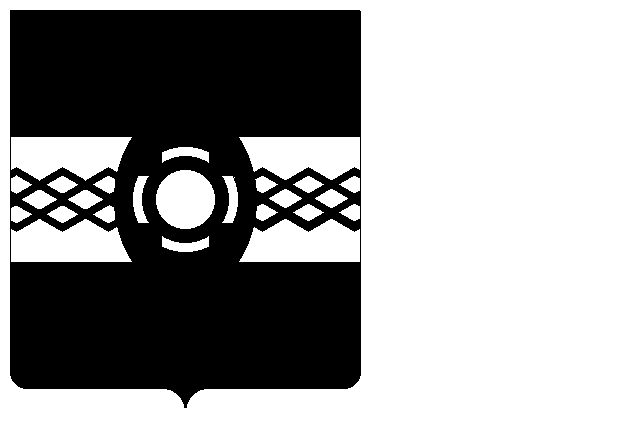 АДМИНИСТРАЦИЯ УДОМЕЛЬСКОГО ГОРОДСКОГО ОКРУГАПОСТАНОВЛЕНИЕ02.02.2024 г. Удомля № 86-па
Об утверждении Порядка предоставления из бюджета Удомельского городского округа субсидий юридическим лицам (за исключением субсидий государственным (муниципальным) учреждениям), индивидуальным предпринимателям, физическим лицам, оказывающим услуги туалета общественного пользованияВ соответствии со статьей 78 Бюджетного кодекса Российской Федерации, Федеральным законом от 06.10.2003 № 131-ФЗ «Об общих принципах организации местного самоуправления в Российской Федерации», Постановлением Правительства Российской Федерации от 25.10.2023 № 1782 «Об утверждении общих требований к нормативным правовым актам, муниципальным правовым актам, регулирующим предоставление из бюджетов субъектов Российской федерации, местных бюджетов субсидий, в том числе грантов в форме субсидий, юридическим лицам, индивидуальным предпринимателям, а также физическим лицам – производителям товаров, работ, услуг и проведение отборов получателей указанных субсидий, в том числе грантов в форме субсидий», на основании муниципальной программы муниципального образования Удомельский городской округ «Создание условий для экономического развития Удомельского городского округа на 2022 - 2027 годы», утвержденной постановлением Администрации Удомельского городского округа от 12.11.2021 № 1385-па, Администрация Удомельского городского округаПОСТАНОВЛЯЕТ:1. Утвердить Порядок предоставления из бюджета Удомельского городского округа субсидий юридическим лицам (за исключением субсидий государственным (муниципальным) учреждениям), индивидуальным предпринимателям, физическим лицам, оказывающим услуги туалета общественного пользования (Приложение).2. Разместить настоящее постановление на официальном сайте муниципального образования Удомельский городской округ в информационно - телекоммуникационной сети «Интернет».3. Признать утратившим силу постановление Администрации Удомельского городского округа от 19.01.2023 № 30-па «Об утверждении Порядка предоставления из бюджета Удомельского городского округа субсидий юридическим лицам (за исключением субсидий государственным (муниципальным) учреждениям), индивидуальным предпринимателям, физическим лицам, оказывающим услуги туалета общественного пользования».4. Настоящее постановление вступает в силу со дня его официального опубликования в газете «Удомельская газета».Глава Удомельского городского округа Р.А. Рихтер
